О реализации Федерального проекта «Формирование комфортной городской среды» Национального проекта «Жилье и городская среда» в 2020 годуВ рамках реализации муниципальной программы «Формирование современной  городской среды на территории поселка Залегощь Залегощенского района на 2018 – 2024 годы» начаты  работы по благоустройству  дворовой территории по адресу: ул. М.Горького, д. 91,93, сметной  стоимостью 2121820,00 руб., благоустройству общественной территории Сквер Победы (1 этап) в         пгт. Залегощь, ул. М.Горького сметной стоимостью 636372,96 руб.На дворовой территории произведена разборка бортовых камней, разработка грунта, разборка асфальтобетонных покрытий тротуаров, планировка площадейНа Сквере Победы по ул. М.Горького произведена разборка асфальтобетонных покрытий тротуаров, разборка бортовых камней, разработка грунта.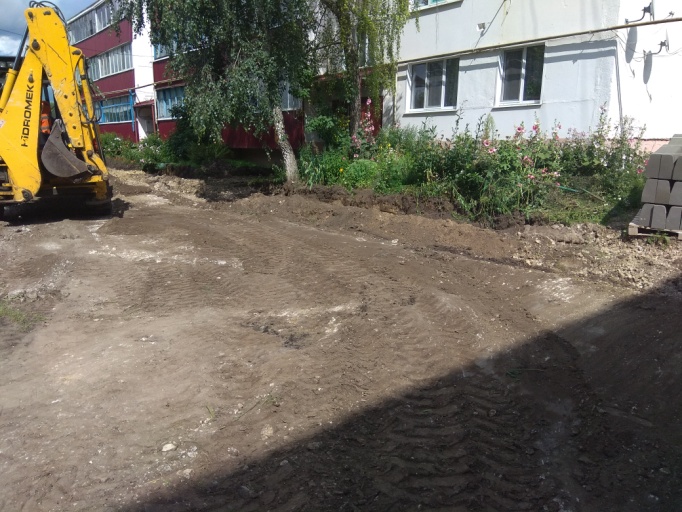 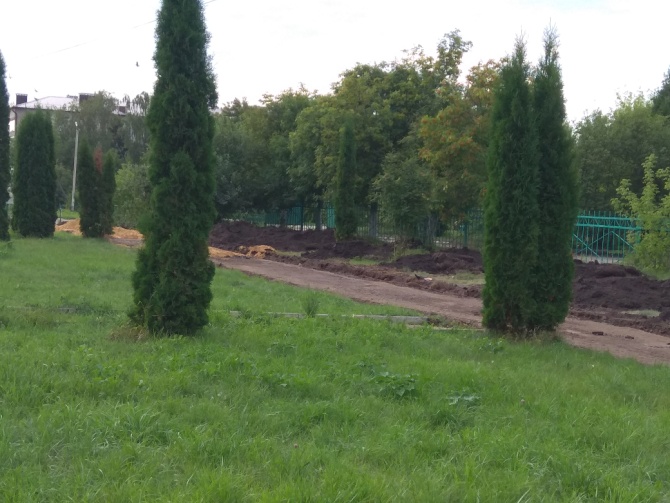 